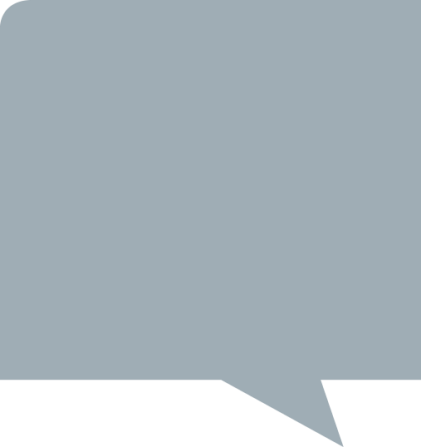 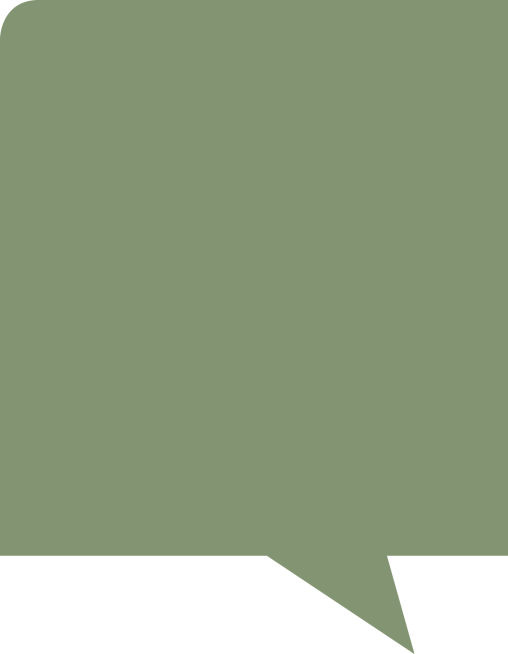 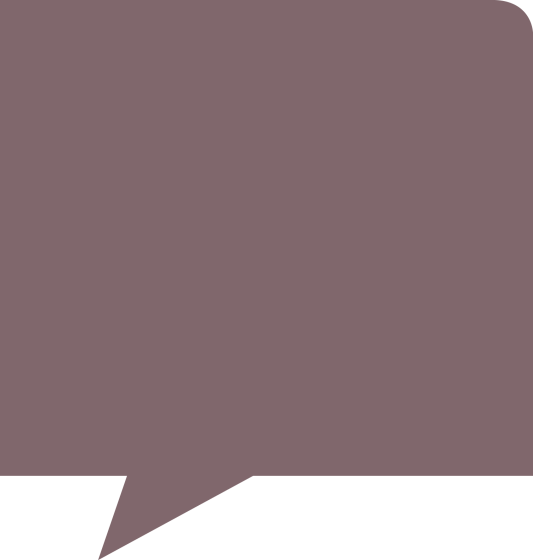 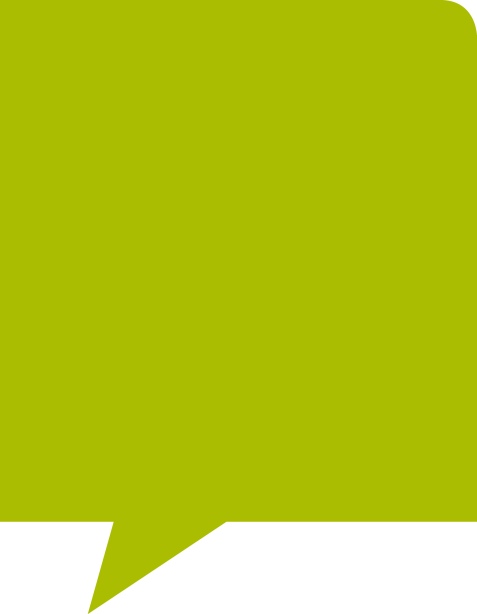 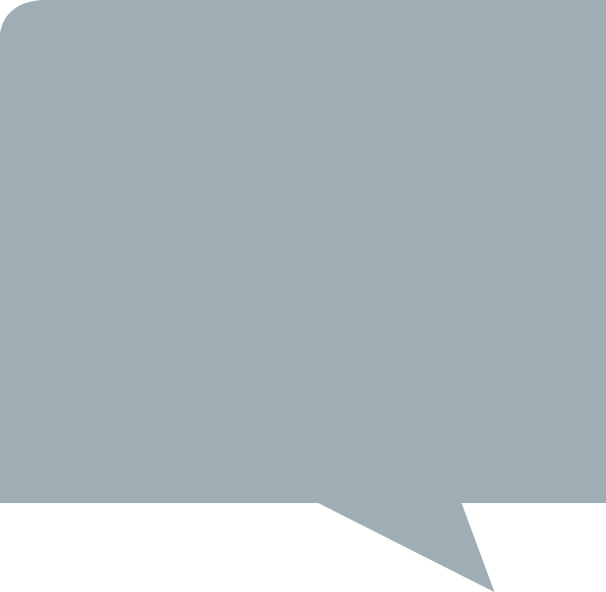 Sanserne – Til elevenSmagstest: Økologisk kontra konventionel – kan I smage forskel?I skal smage på forskellige fødevarer i en økologisk og en konventionel variant. Udfyld sanse-bedømmelsesskemaet til at beskrive råvarens grundsmag, konsistens, udseende og duft. Vurder hvad der samlet set smager bedst og hvorfor? – Den økologiske eller den konventionelle variant. (Bilag 2 og 3)Gæt et krydderiGå sammen to og to og gæt, hvilke krydderier og friske krydderurter der er i glasset. Noter det i skemaet. (Bilag5)Forberedelse til køkkenøvelsen - Omskrivning af opskriften stegt rødspætte med tilbehørUd fra listen over råvarekurvens indhold, skal I lave et forslag til en ny version af stegt rødspætte m. tilbehør. Retten skal på menukortet på en cafe, hvor målgruppen er unge i alderen 18 -25 år. (Bilag 6,7 og 8)Der skal være fokus på det samlede måltid, da vi spiser med alle sanserne.UdseendeFarvesammensætningKonsistensDuftAnretningAlle grundsmage er repræsenteretSkal der evt. anvendes økologiske produkter i forhold til smag og kvalitet, hvis ja/nej hvorfor?Inden timens afslutning skal I aflevere en varebestilling ud fra råvarekurvens indhold, samt en arbejdsplan for køkkenøvelsen. (Bilag 9 og 10)Til sidst skal I lave en beskrivelse af, hvordan jeres nye version af stegt rødspætte skal smage. Anvend skemaet ”sensorisk bedømmelse af en ret”. (Bilag 11)Køkkenøvelse: Tilberedning og anretning af fiskerettenInden I går i gang med tilberedningen, skal I lave en kvalitetsbedømmelse af rødspætten. (Bilag 12)Tilbered den nye moderne version og den oprindelige udgave af stegt rødspætte med klassisk tilbehør.Anret retterne pænt og indbydende. Der lægges stor vægt på anretningen og borddækningen, da vi spiser med alle sanserne!  Opsamling og bedømmelseSmag på den nye version af stegt rødspætte og lav en individuel sensorisk bedømmelse af retten ud fra smagsstjernen. Sammenlign jeres smagsstjerner. (Bilag 13)De 8 linjer i smagsstjernen skal udfyldes og vurderes ud fra følgende: Sødt Surt Bittert Salt UmamiSprødtSaftigtTørtSammenhold jeres sensoriske bedømmelse med jeres forventninger til, hvordan retten skulle smage – holder det stik?